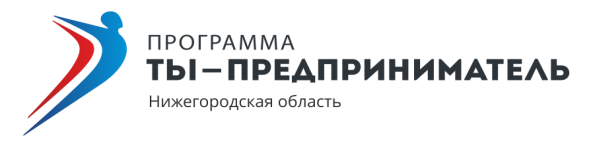 Заявка № _____ на участие в региональном этапе Всероссийского конкурса   «Молодой предприниматель России  2015»Содержание регистрационной формыЯ согласен с условиями Регионального этапа Всероссийского конкурса «Молодой предприниматель России-2015», определенными в Положении о нем.Настоящим во исполнение требований Федерального закона «О персональных данных» № 152-ФЗ от 27.07.2006 г. даю свое письменное согласие на обработку моих персональных данных.	Я уведомлен и понимаю, что под обработкой персональных данных подразумевается сбор, систематизация, накопление, хранение, уточнение (обновление, изменение), использование, распространение (в том числе передачу), обезличивание, блокирование, уничтожение и любые другие действия (операции) с персональными данными. Также под персональными данными подразумевается любая информация, имеющая ко мне отношение как к субъекту персональных данных, в том числе  фамилия, имя, отчество, дата и место рождения, адрес проживания, семейный статус, информация о наличии имущества, образование, доходы, и любая другая информация.Порядок отзыва согласия на обработку персональных данных мне известен.Содержание приложения к регистрационной формеКаждый заголовок и описательная часть оформляется с нового листа, объем по каждому пункту не должен превышать более 1 листа.Участник ______________________________  Фамилия, имя, отчествоОпишите краткую биографию, предпринимательские качества участника, его умение управлять рисками, способность принимать решения в условиях неопределенности, опыт работы, специальные навыки, основные достижения и т.д.Становление бизнесаРасскажите историю компании участника. Включите описание исходной идеи для создания компании и степени ее новизны, степени сложности процесса создания/запуска и развития компании, имевших место финансовых рисков, прочих существенных препятствий, которые были преодолены участником.Отличие от конкурентов «Почему победить в Конкурсе должен именно Я?»Опишите основные конкурентные преимущества компании участника. Чем она превосходит ближайших конкурентов в отрасли.  Оцените степень конкурентоспособности компании в масштабе страны.Инновационный подходОпишите, как участник поддерживает творческий и инновационный подход к разработке и внедрению основных продуктов или услуг.Социальная ответственностьОпишите, как атмосфера в компании способствует проявлению инициативы сотрудников, их профессиональному росту и личному развитию. Включите в приложение описание инициатив участника по улучшению социального климата в компании,  примеры участия компании в благотворительных акциях и социальных программах местного и/или регионального уровня.Планы на будущееОтразите видение компании через 3 года, 5 лет, 10 лет. Представьте планы участника относительно будущего компании, демонстрирующие его навыки краткосрочного и долгосрочного планирования.Сведения об участнике КонкурсаСведения об участнике КонкурсаСведения об участнике КонкурсаСведения об участнике КонкурсаСведения об участнике КонкурсаСведения об участнике КонкурсаСведения об участнике КонкурсаСведения об участнике КонкурсаНоминацияНоминацияНоминация«Успешный старт»;«Социально-ответственный бизнес»;«Студенческий бизнес»;«Инновационный бизнес»;«Сельское хозяйство»;«Сфера услуг»;«Производство»;«Женское предпринимательство»;«Семейный бизнес»;«Франчайзинг».«Успешный старт»;«Социально-ответственный бизнес»;«Студенческий бизнес»;«Инновационный бизнес»;«Сельское хозяйство»;«Сфера услуг»;«Производство»;«Женское предпринимательство»;«Семейный бизнес»;«Франчайзинг».«Успешный старт»;«Социально-ответственный бизнес»;«Студенческий бизнес»;«Инновационный бизнес»;«Сельское хозяйство»;«Сфера услуг»;«Производство»;«Женское предпринимательство»;«Семейный бизнес»;«Франчайзинг».«Успешный старт»;«Социально-ответственный бизнес»;«Студенческий бизнес»;«Инновационный бизнес»;«Сельское хозяйство»;«Сфера услуг»;«Производство»;«Женское предпринимательство»;«Семейный бизнес»;«Франчайзинг».«Успешный старт»;«Социально-ответственный бизнес»;«Студенческий бизнес»;«Инновационный бизнес»;«Сельское хозяйство»;«Сфера услуг»;«Производство»;«Женское предпринимательство»;«Семейный бизнес»;«Франчайзинг».Фото (Портрет, размер не менее 1 МБ)Фото (Портрет, размер не менее 1 МБ)Фото (Портрет, размер не менее 1 МБ)Фамилия, имя, отчествоФамилия, имя, отчествоФамилия, имя, отчествоДата рожденияДата рожденияДата рожденияОбразованиеОбразованиеОбразованиеМобильный телефонМобильный телефонМобильный телефонАдрес электронной почты (e-mail)Адрес электронной почты (e-mail)Адрес электронной почты (e-mail)Профиль в социальных сетяхПрофиль в социальных сетяхПрофиль в социальных сетяхВконтакте:Facebook:Twitter:Блог/личный сайт:Вконтакте:Facebook:Twitter:Блог/личный сайт:Вконтакте:Facebook:Twitter:Блог/личный сайт:Вконтакте:Facebook:Twitter:Блог/личный сайт:Вконтакте:Facebook:Twitter:Блог/личный сайт:Сведения об организации (если применимо)Сведения об организации (если применимо)Сведения об организации (если применимо)Сведения об организации (если применимо)Сведения об организации (если применимо)Сведения об организации (если применимо)Сведения об организации (если применимо)Сведения об организации (если применимо)Наименование (краткое и полное)Наименование (краткое и полное)Наименование (краткое и полное)Наименование (краткое и полное)Наименование (краткое и полное)Организационно-правовая формаОрганизационно-правовая формаОрганизационно-правовая формаОрганизационно-правовая формаОрганизационно-правовая формаИННИННИННИННИННГод основания компанииГод основания компанииГод основания компанииГод основания компанииГод основания компанииОпишите основную идею Вашего бизнеса в одном-двух предложениях(Это описание будет дословно воспроизводиться в презентационных материалах о Вашем проекте)Опишите основную идею Вашего бизнеса в одном-двух предложениях(Это описание будет дословно воспроизводиться в презентационных материалах о Вашем проекте)Опишите основную идею Вашего бизнеса в одном-двух предложениях(Это описание будет дословно воспроизводиться в презентационных материалах о Вашем проекте)Опишите основную идею Вашего бизнеса в одном-двух предложениях(Это описание будет дословно воспроизводиться в презентационных материалах о Вашем проекте)Опишите основную идею Вашего бизнеса в одном-двух предложениях(Это описание будет дословно воспроизводиться в презентационных материалах о Вашем проекте)Адрес, индекс предприятияАдрес, индекс предприятияАдрес, индекс предприятияАдрес, индекс предприятияАдрес, индекс предприятияТелефон, факс, e-mailТелефон, факс, e-mailТелефон, факс, e-mailТелефон, факс, e-mailТелефон, факс, e-mailИнтернет-сайт компанииИнтернет-сайт компанииИнтернет-сайт компанииИнтернет-сайт компанииИнтернет-сайт компании Количество работающих на предприятии (с разбивкой по трем последним годам) Количество работающих на предприятии (с разбивкой по трем последним годам) Количество работающих на предприятии (с разбивкой по трем последним годам) Количество работающих на предприятии (с разбивкой по трем последним годам) Количество работающих на предприятии (с разбивкой по трем последним годам)2013 - 2014 - 2015-  2013 - 2014 - 2015-  2013 - 2014 - 2015-   Объем реализации (с разбивкой по трем последним годам) Объем реализации (с разбивкой по трем последним годам) Объем реализации (с разбивкой по трем последним годам) Объем реализации (с разбивкой по трем последним годам) Объем реализации (с разбивкой по трем последним годам)2013 - 2014 - 2015-  2013 - 2014 - 2015-  2013 - 2014 - 2015-   Прибыль до уплаты налогов и процентов по кредитам (с разбивкой по трем последним годам) Прибыль до уплаты налогов и процентов по кредитам (с разбивкой по трем последним годам) Прибыль до уплаты налогов и процентов по кредитам (с разбивкой по трем последним годам) Прибыль до уплаты налогов и процентов по кредитам (с разбивкой по трем последним годам) Прибыль до уплаты налогов и процентов по кредитам (с разбивкой по трем последним годам)2013 - 2014 - 2015-  2013 - 2014 - 2015-  2013 - 2014 - 2015-   Чистая прибыль (с разбивкой по трем последним годам) Чистая прибыль (с разбивкой по трем последним годам) Чистая прибыль (с разбивкой по трем последним годам) Чистая прибыль (с разбивкой по трем последним годам) Чистая прибыль (с разбивкой по трем последним годам)2013 - 2014 - 2015-  2013 - 2014 - 2015-  2013 - 2014 - 2015-   Миссия Вашей компании Миссия Вашей компании Миссия Вашей компании Миссия Вашей компании Миссия Вашей компанииДатаПодписьФ.И.ОДатаПодписьФ.И.О